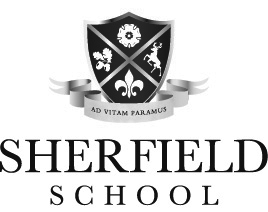 Job Profile:  Finance AdministratorHours: 		40 hours per week, covering 8am–5.00pm, Monday to Friday, 1hour unpaid lunch break.Terms:                Permanent full time, all year role, 25 days’ annual leave plus bank holidays (to be taken during the school holidays), pro rata’d if part time.Salary range:	Competitive – dependent on experience Benefits:	Meals are provided free of charge when on duty and when the school’s kitchen is open during school holiday periods;Contributory Pension Scheme;In-house training;Up to 50% discount on school fees for 2 children attending Sherfield School, pro-rata’d if part time.__________________________________________________________________________________________Purpose of the Job:To provide financial and administrative support to the school by the accurate maintenance of locally maintained records using Accounts IQ, Microsoft Excel / Google Sheets, ISAMS, ParentMail, and other systems.This job description should be seen as indicative of the type of responsibilities included within the role and not as a comprehensive list.Principal Accountabilities:To assist in the preparation of school fee invoices, including the invoicing of additional activities e.g. school trips, transport, and after school clubs etc.Answering and resolving any queries from parents concerning school fee invoices.Dealing with all external accounts enquiries and referring as required to the Bursar or other colleagues as relevant.Processing invoices from suppliers, matching with purchase orders and forwarding to head office finance team for paymentEnsuring that the financial and booking elements for school trips are correctly costed, organised & billed to parents in conjunction with teaching staff.Dealing with enquiries from suppliers, developing good working relationships with them.Accurate processing of information in line with financial regulation and as agreed with Head Office.Advising staff on finance matters where appropriate.To perform any reasonable administrative tasks as assigned by the Bursar.To be aware of employee responsibilities for Health & Safety of themselves and others and to work in a safe and secure manner with due care towards the health and safety of oneself, other staff and pupils.Every member of staff has a duty to commit to the safeguarding and welfare of all pupils at the school.To participate in staff programmes for training, in particular safeguarding and Health & Safety.To be fully aware of and strictly adhere to security procedures of the school regarding keys, ID badges, stock and property.Petty cash management.Managing the purchase ledger, including placing orders, recording the receipt of goods and services, checking for accuracy against original order & managing creditor reports.Prepare the suggested payment runs and payment files on our accounts system.Managing the sales ledger, including debtor management.To assist in the preparation of month end, including bank reconciliation, credit card reconcialtion, and petty cash.Any other related and reasonable request from either the Bursar or any member of the SLT.May 2021PERSON SPECIFICATIONSkills and knowledgeQualifications/AttainmentExperienceAttitude/approachMay 2021Job Title:Finance AdministratorSchool/Department:SherfieldReports To:BursarLocation:Sherfield-on-LoddonWell organised, able to approach work methodically, prioritise and meet deadlines.EssentialExcellent written and verbal communication skills.EssentialExcellent organisational, interpersonal and team working skillsEssentialHigh level of numeracy and literacyEssentialEffective communication skills. Good collaborative skills, able to quickly establish effective internal and external working relationships with key people across different departmentsEssentialAbility to develop innovative and practical solutions to challengesEssentialKnowledge of challenges facing an independent schoolDesirableGCSE grade A* - C in English and Maths or equivalent.DesirableAAT Level 2 or similarDesirableWorking with young people, ideally in an educational environment.DesirableExperience of working in an accounts environment DesirableCustomer Service & Administration Experience DesirableAble to form good working relationships with colleagues, and to relate appropriately to pupils.EssentialAn enthusiastic and professional attitude and commitment to learning new skills.EssentialDiscreet and able to deal with confidential information.EssentialAble to respond flexibly to the demands of working in a school environment.EssentialA forward thinking approach.EssentialCalmness and ability to respond effectively when under pressure.EssentialAn understanding of safeguarding within an educational setting.Desirable